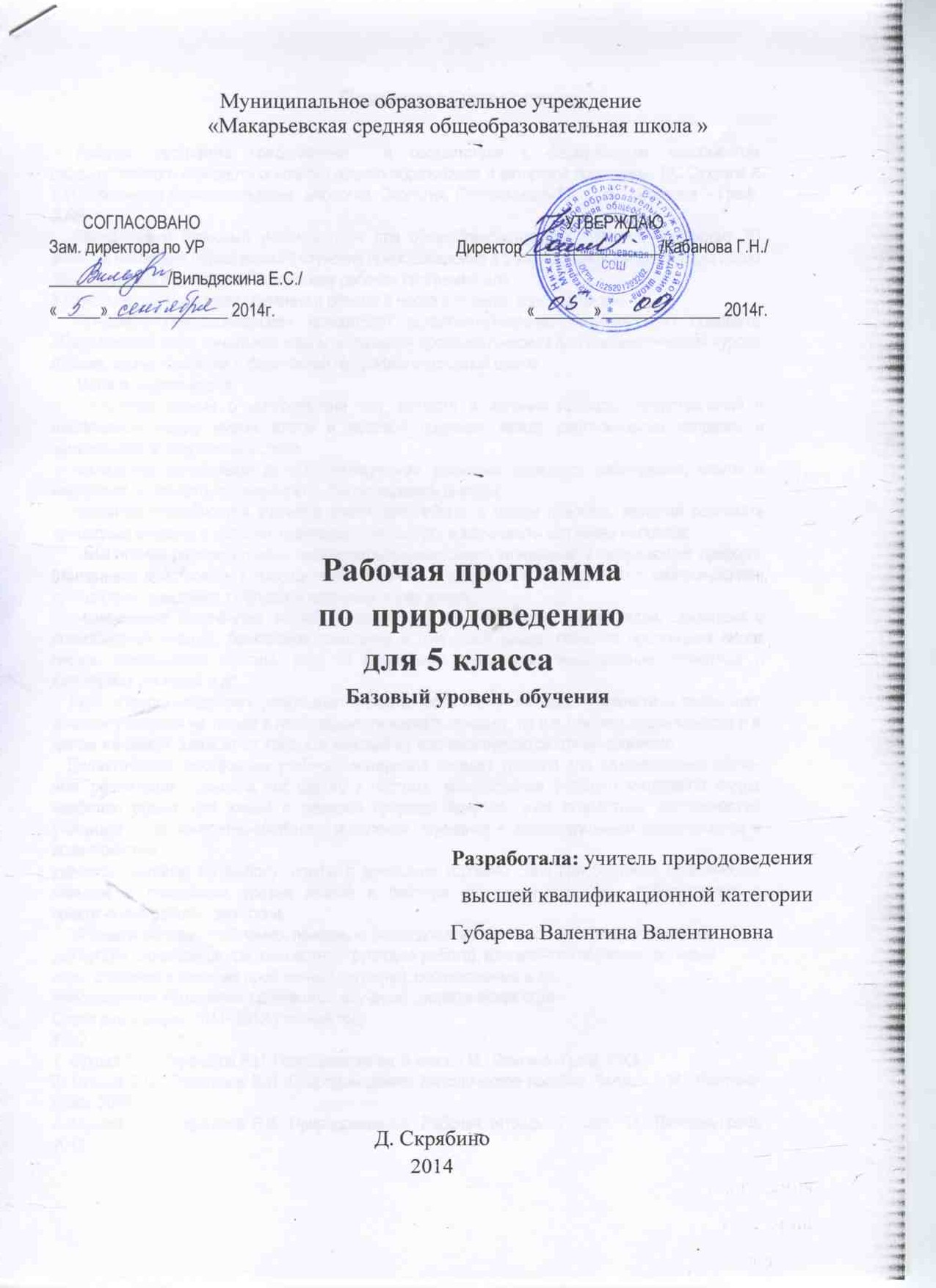 Пояснительная записка      Рабочая программа представлена  в соответствии с федеральным компонентом государственного стандарта основного общего образования и авторской программы Т.С.Суховой и В.И.Строганова /Природоведение. Биология. Экология. Программы.5-11кл.- М.: «Вентана – Граф, 2009.     Федеральный базисный учебный план для общеобразовательных учреждений отводит 70 учебных часов для обязательного изучения природоведения в 5 классе основной школы. Согласно действующему в школе учебному плану рабочая программа для 5 класса предусматривает обучение в объеме 2 часов в неделю, всего 68 часов.      Предмет «Природоведение» продолжает естественнонаучную составляющую предмета «Окружающий мир» начальной школы и является пропедевтическим для систематических курсов физики, химии, биологии и физической географии в основной школе.       Цели и задачи курса:     - освоение знаний о многообразии тел, веществ и явлений природы; представлений о взаимосвязи между миром живой и неживой природы, между деятельностью человека и изменениями в окружающей среде;     -овладение начальными естественнонаучными умениями проводить наблюдения, опыты и измерения, описывать их результаты, формулировать выводы;     -развитие способностей учеников взаимодействовать с миром природы, желания познавать природные объекты и явления, чувствовать их красоту и значимость для жизни человека;       -воспитание положительного эмоционально-ценностного отношения к окружающей природе; стремления действовать в повседневном общении с природой в соответствии с экологическими принципами поведения, соблюдать здоровый образ жизни;      -применение полученных знаний и умений для решения практических задач, связанных с повседневной жизнью: безопасное поведение в природной среде, оказание простейших видов первой медицинской помощи, уход за домашними животными, выращивание комнатных и культурных растений и др.    Курс «Природоведение» раскрывает уникальность жизни на нашей планете и позволяет убедить учащихся не только в необходимости изучать природу, но и в том, что жизнь каждого и в целом на Земле, зависит от того, как каждый из нас распорядится этими знаниями.    Дидактическое построение учебного материала создает условия для развивающего обучения: реализация принципа «от целого к частям»; концентрация учебного материала вокруг наиболее общих для живой и неживой природы понятий; учет возрастных особенностей учащихся — их конкретно-образного мышления; внимание к индивидуальным особенностям и возможностям учеников- задания по выбору, опыты в домашних условиях. Для приобретения практических навыков и повышения уровня знаний в рабочую программу включены лабораторные и практические работы, экскурсии.  Формы и методы: проблемно- поисковые (исследовательские работы), коммуникативные (дискуссия, мозговой штурм, совместная групповая работа), контекстного обучения (ролевые игры, создание и решение проблемных ситуаций), рефлексивные и др.,Используемые технологии: проблемное обучение, дидактическая игра.Сроки реализации: 2011- 2012 учебный год.УМК:1. Сухова Т.С., Строганов В.И. Природоведение. 5 класс.- М.: Вентана- Граф, 2013.2. Сухова Т.С., Строганов В.И. Природоведение. Методическое пособие. 5класс. - М.: Вентана- Граф, 20082. Сухова Т.С., Строганов В.И. Природоведение. Рабочая тетрадь. 5 класс.- М.: Вентана-Граф, 2013ПЛАНИРУЕМЫЕ РЕЗУЛЬТАТЫ:                В результате изучения природоведения ученик 5-ого класса должен знать/ понимать:о многообразии тел, веществ и явлений природы и их простейших классификациях; отдельных методах изучения природы; основные характеристики погоды, факторы здорового образа жизни, экологические проблемы своей местности и пути их решения	   уметь:узнавать наиболее распространённые растения и животных своей местности, включая редкие и охраняемые виды; определять названия растений и животных с использованием атласа-определителя; приводить примеры физических явлений, превращения веществ, приспособлений растений к различным способам размножения; приспособлений животных к условиям среды обитания; изменений в окружающей среде под воздействием человека; указывать на модели положение Солнца и Земли в Солнечной системе; описывать личные наблюдения или опыты, различать в них цель (гипотезу), условия проведения и полученные результаты;сравнивать природные объекты не менее чем по 3-4 признакам; описывать по предложенному плану внешний вид изученных тел и веществ; использовать дополнительные источники для выполнения учебной задачи; находить значение указанных терминов в справочной литературе; кратко пересказывать учебный текст естественнонаучного характера; отвечать на вопросы по его содержанию; выделять его главную мысль; использовать естественнонаучную лексику в самостоятельно подготовленных устных сообщениях (на 2-3 минуты); пользоваться приборами для измерения изученных физических величин; следовать правилам безопасности при проведении практических работ;             использовать приобретённые знания и умения в практической деятельности и                 повседневной жизни:для определения сторон горизонта с помощью компаса, Полярной звезды и местных признаков; измерение роста, температуры и массы тела, сравнения показателей своего развития с возрастными нормами; определения наиболее распространённых в данной местности ядовитых растений, грибов и опасных животных; следования нормам экологического и безопасного поведения в природной среде; составления простейших рекомендаций по содержанию и уходу за комнатными и другими культурными растениями, домашними животными; оказания первой помощи при капиллярных кровотечениях, несложных травмах.Тематическое планирование.  Природоведение. 5 классСодержание программыВведение (6 ч).Методы изучения природы. Наблюдение. Опыт (эксперимент).Различия живой и неживой природы (сравнение тел природы и явлений путем решения поисковых задач).Обитатели суши, воды, воздуха.Зависимость живых организмов от неживой природы. Движение как форма существования материи. Представление о видах материи на нашей планете: неорганической, определяемой закономерностями живой природы; социальной, определяемой закономерностями физики и химии; биологической, определяемой закономерностями живой природы; социальной, определяемой законами развития человеческого общества. Понятие о движении. Движение — все происходящие во Вселенной изменения и процессы: перемещение тел, в том числе живых, в пространстве; изменение живой природы в процессе эволюции; сезонные изменения в природе; превращения веществ и энергии, в том числе в живых организмах; развитие науки и техники как пример социального движения.Демонстрации. Перемещения тел неживой природы, движения листьев к свету, плавания рыб; действия йода на крахмал; эволюционных изменений в живой природе.Опыт в домашних условиях. Изучение испарения жидкостей.Экскурсия 1. Живая и неживая природа.Явления природы (45 ч)Многообразие природных явлений, физические и химические явления в живой и неживой природе (14 ч).Понятие о физических, химических и биологических явлениях. Человек как биосициальное существо. Явления природы с молекулярной точки зрения. Движение частиц вещества.Физические и химические явления: механические, тепловые, световые, звуковые, электрические и магнитные, явления превращения веществ. Правила безопасного поведения во время грозы. Ориентирование на местности: определение сторон горизонта с помощью компаса.Первая помощь при пищевом отравлении. Правила безопасного поведения при встрече с ядовитыми растениями, грибами, животными.Лабораторная работа. №1. Знакомство с магнитными и электрическими явлениями.Практическая работа 1. Прослушивание записей звукового общения животных.Экскурсия 2. Звуки в живой природе.Наблюдение. Знакомство с осенними явлениями в природе.Биологические явления. Особенности живого организма (30 ч).История развития представлений о возникновении живых организмов. Научные объяснения возникновения новых организмов на Земле.Как размножаются организмы.Воспроизводство себе подобных. Половое и бесполое размножение. Потомство от одного или двух родителей. Половые клетки. Оплодотворение. Образование и развитие зародышей растений, животных, человека. Однополые и двуполые живые организмы. Расселение потомства у животных и растений. Взаимосвязь растительных и животных организмов.Взаимодействие организмов с условиями окружающей среды. Факторы здорового образа жизни.Благоприятные и неблагоприятные условия среды. Приспособленность живых организмов к условиям среды. Причины гибели организмов. Регуляция численности, отношения «хищник — жертва», «паразит — хозяин». Роль растений в жизни животных и человека.Как питаются живые организмы.Способы питания организмов. Источники энергии для жизни растений, животных, человека. Питание животных, растений, человека. Пища — источник энергии. Солнце — источник энергии. Питание хищников и паразитов, их участие в регулировании численности организмов. Питание взрослых, растущих организмов и зародышей. Цепи питания. Передача энергии. Движение и расход энергии. Разнообразие движения животных. Трудовая деятельность человека. Движение органов растения. Дыхание как способ добывания энергии. Органические и минеральные вещества. Нитраты. Роль воды в питании организмов.Дыхание одноклеточных и многоклеточных организмов.Кислород — необходимое условие жизни на Земле. Дыхание растений, животных, человека. Одна клетка — целый организм. Признаки живого. Взаимозависимость клеток многоклеточного организма. Взаимосвязь процессов питания, дыхания, выделения. Влияние жизнедеятельности организмов на окружающую среду.Что мы узнали о жизни на Земле.Демонстрации. Прокаливание сухих семян, доказывающее наличие в них воды; опыт, доказывающий увеличение содержания углекислого газа в выдыхаемом воздухе; приемы первой помощи при капиллярном кровотечении, ушибах.Лабораторные работы.№2. Изучение устройства микроскопа.№3. Рассматривание под микроскопом пузырьков воздуха и плесени.№4. Изучение строения семени фасоли.№5. Рассматривание под микроскопом клеток зеленого листа.№6. Рассматривание корней растений.№7. Сравнение клеток одноклеточных и многоклеточных организмов.№8. Знакомство с разнообразием клеток многоклеточных организмов.Опыты в домашних условиях.Выращивание плесени на хлебе. Выяснение условий прорастания семян. Наблюдение за испарением воды листьями. Изучение направления движения побега и корня при прорастании семян. Сравнение показателей своего развития с возрастными нормами. Измерение роста (длины тела) и массы тела. Измерение времени задержки дыхания и температуры своего тела.Практические работы. 2. Подкормка птиц.3. Изучение состояния деревьев и кустарников в районе школы.4. Уход за комнатными растениями.Экскурсии.3.  Распространение плодов и семян. Живые организмы зимой. Живые организмы весной.4. Живые организмы зимой.5. Живые организмы веснойДвижение в сферах планеты и в космосе (9 ч).Глобальные изменения облика Земли.Крупные геологические события в истории Земли: горообразовательные процессы и оледенения; поднятия и опускания суши; изменения очертаний материков, уровня океанов. Изменения климата и влияние этих изменений на растительный и животный мир Земли.Движение в литосфере.Медленные вертикальные движения земной коры. Землетрясения. Движение литосферных плит. Вулканизм, строение вулкана. Изменение поверхности Земли. Выветривание. Деятельность ветра, вод, ледников.Движение в атмосфере.Непрерывность движения воздуха. Общая циркуляция атмосферы. Ветер, сила ветра, значение ветра в природе. Погода, ее показатели. Влажность, осадки, воздушные массы, направление ветра, атмосферные фронты, циклоны, антициклоны.Движение в гидросфере.Движение вод в биосфере.Биосфера — все части планеты, освоенные жизнью. Уникальность живого вещества биосферы. Представление о функциях живого вещества, биогенной миграции атомов. Круговорот веществ и превращение энергии в биосфере; роль живых организмов в этих процессах. Участие живого вещества в образовании минералов осадочных горных пород, атмосферы и в изменении химического состава гидросферы. Космическая роль зеленых растений. Движение живой материи на Земле от простого к сложному (представление об эволюционных изменениях в биосфере).Движение галактик, Солнечной системы, планет, астероидов, комет. Падение метеоритов. Движение искусственных спутников Земли.Суточное движение Земли. Движение Луны вокруг Земли. Движение Земли вокруг Солнца. Смена времен года.Взаимосвязь сфер Земли и роль живых организмов в этих процессах.Демонстрации. Географические карты, глобус; слайды, картины, посвященные стихийным явлениям природы (в том числе «Последний день Помпеи» К.Брюллова); схемы круговорота веществ.Лабораторная работа. №9. Знакомство с минералами и горными породами, образовавшимися с участием живых организмов.Практические работы. Определение по карте основных океанических движений, теченийСоставление схем пищевых цепей – цепей передачи энергии и веществОсвоение человеком природы (3 ч).Знания, их роль в жизни человечества. Влияние достижений современной науки на жизнь общества (компьютеризация производства, информационные технологии, телевидение, Интернет и др.).Загрязнение атмосферы, гидросферы и здоровье людей.Контроль над состоянием окружающей среды. Регулирование потребностей людей. Рациональное использование природных ресурсов. Глобальные экологические проблемы и пути их решения.Демонстрации. Таблицы по экологии, иллюстрации использования современных научных знаний в хозяйственной деятельности людей и обмене информацией.Практические работы.        7. Контроль санитарного состояния классных комнат и коридоров.       8. Наблюдение за расходованием воды и электроэнергии.5. Задания на лето (1 ч).Правила поведения в природе, в том числе в опасных ситуациях.Календарно-тематическое  планирование  на 2014/2015 учебный годПриродоведение 5 класс1Введение6ч2Явления в природе45ч3Движение в сферах планеты и в космосе9ч4Освоение человеком природы3ч5Задание на лето1чРезервное время4чвсего68ч№п/пТема урока.ДомашнеезаданиеДомашнеезаданиеДата проведенияДата проведенияПримечание№п/пТема урока.ДомашнеезаданиеДомашнеезаданиеплан план фактПримечание1.Введение. (6 ч.) 1.Введение. (6 ч.) 1.Введение. (6 ч.) 1.Введение. (6 ч.) 1.Введение. (6 ч.) 1.Введение. (6 ч.) 1.Введение. (6 ч.) 1.Введение. (6 ч.) 1.Экскурсия №1 «Живая и неживая природа». §1, с. 212-213§1, с. 212-2132.Загадки природы.§2§23.Единство живой и неживой природы.§3§34.Изменяется ли окружающий нас мир?§4§45.Могут ли в живых организмах происходить физические изменения?§5§56.Могут ли в живых организмах происходить химические изменения?§6§62.Явления природы (46 ч.)2.Явления природы (46 ч.)2.Явления природы (46 ч.)2.Явления природы (46 ч.)2.Явления природы (46 ч.)2.Явления природы (46 ч.)2.Явления природы (46 ч.)2.Явления природы (46 ч.)Многообразие природных явлений.2ч.2ч.7.Всё течёт, всё изменяется.§7§78.Чем различаются физические и химические явления?§8§8Физические и химические явления в живой и неживой природе.12ч.12ч.9.Как узнать, что химическая реакция произошла?§9§910.Можно ли повлиять на химическую реакцию?§10§1011.Какие условия необходимы для реакции горения?§11§1112.Вещества, образуемые растениями.§12§1213.Подведём итоги.§13§1314.Что необходимо знать, изучая физические явления? §14§1415.Магнитные и электрические явления. Лаб.р. №1 «Знакомство с магнитными и электрическими явлениями».§15§1516.Механическое движение в живой и неживой природе.§16§1617.Световые явления в живой и неживой природе.§17§1718.Свет в жизни живых организмов.§18§1819.Звуковые явления в живой и неживой природе. Пр.р. №1 «Прослушивание записей звукового общения животных». Экскурсия №2 «Звуки в живой природе».§19С.214§19С.21420.Подведём итоги.§20Биологические явления. Особенности живого организма.32ч.21.Как идёт жизнь на Земле. §2122.Прибор, открывающий «невидимое». Лаб.р. №2 «Изучение устройства микроскопа».§2223.Живое и неживое под микроскопом.  Лаб.р. №3 «Рассматривание под микроскопом пузырьков воздуха и плесени».§2324.Как размножаются живые организмы?§2425.Как размножаются животные?§2526.Как размножаются растения?§2627.Строение семени.  Лаб.р. №4 «Изучение строения семени фасоли».§2728.Могут ли растения производить потомство без помощи семян?§2829.Как переселяются растения? Экскурсия №3 «Распространение плодов и семян».§29С.21330.Подведём итоги.§3031.Почему всем хватает места на Земле?§3132.Как живые организмы переносят неблагоприятные для жизни условия? Экскурсия №4 «Живые организмы зимой»§32С.21333.Правда ли, что растения кормят всех, даже хищников?§3334.Подведём итоги.§3435.Как питаются разные животные? Пр.р. №2 «Подкармливание птиц».§35, с.21736.Как питается растение? Лаб. раб. №5 «Рассматривание под микроскопом клеток зелёного листа».§3637.Только ли лист кормит растение?  Лаб. раб. №6 «Рассматривание корней растений».§3738.Как питаются паразиты?§3839.Подведём итоги.§3940.Нужны ли минеральные соли животным и человеку?§4041.Можно ли жить без воды?§4142.Можно ли жить не питаясь?§42§4243.Как можно добыть энергию для жизни? §43§4344.Зачем живые организмы запасают питательные вещества?§44§4445.Подведём итоги.§45§4546.Одноклеточные и многоклеточные организмы под микроскопом. Лаб. раб. №7 «Сравнение клеток одноклеточных и многоклеточных организмов».§46§4647.Разнообразие клеток многоклеточных организмов. Лаб. раб. №8 «Знакомство с разнообразием клеток многоклеточных организмов»§47§4748.*Можно ли жить и не дышать?§48§4849.Возвращают ли живые организмы вещества в окружающую среду?§49§4950.Пр.р.№3 «Изучение состояния деревьев и кустарников в районе школы». Пр.р.№4 «Уход за комнатными растениями».С. 215-217С. 215-21751.Экскурсия №5 «Живые организмы весной».С.214С.21452.Подведём итоги: что мы узнали о жизни на Земле.§50§503. Движение в сферах планеты и в космосе.  (9ч.)3. Движение в сферах планеты и в космосе.  (9ч.)3. Движение в сферах планеты и в космосе.  (9ч.)3. Движение в сферах планеты и в космосе.  (9ч.)3. Движение в сферах планеты и в космосе.  (9ч.)3. Движение в сферах планеты и в космосе.  (9ч.)3. Движение в сферах планеты и в космосе.  (9ч.)3. Движение в сферах планеты и в космосе.  (9ч.)53.Изменение облика Земли и живых организмов.§51§5154.Движение литосферы.§52§5255.Движение атмосферы.§53§5356.Движение гидросферы.  Пр.р.№5 «Определение по карте основных океанических движений, течений».§54§5457.Круговорот воды в природе.§55§5558.Взаимосвязь сфер Земли. Пр.р.№6 «Составление схем пищевых цепей – цепей передачи энергии и веществ».§56§5659.Знакомство с горными породами, образовавшимися с участием живых организмов. Лаб. раб. №9 «Знакомство с минералами и горными породами, образовавшимися с участием живых организмов».§57§5760.Подведём итоги.§58§5861.Движение небесных тел, Солнечной системы, Галактики. §59§594. Освоение человеком природы.  (3ч.)4. Освоение человеком природы.  (3ч.)4. Освоение человеком природы.  (3ч.)4. Освоение человеком природы.  (3ч.)4. Освоение человеком природы.  (3ч.)4. Освоение человеком природы.  (3ч.)4. Освоение человеком природы.  (3ч.)4. Освоение человеком природы.  (3ч.)62.Роль современной науки в жизни человечества.§60§6063.Человек – часть природы. Пр.р.№7 «Контроль санитарного состояния классных комнат и коридоров».§61,С.217§61,С.217§61,С.21764.Влияние человека на биосферу. Пр.р.№8 «Наблюдение за расходованием воды и электроэнергии».§62,С.217§62,С.217§62,С.217Задание на лето. (1ч.)Задание на лето. (1ч.)Задание на лето. (1ч.)Задание на лето. (1ч.)Задание на лето. (1ч.)Задание на лето. (1ч.)Задание на лето. (1ч.)Задание на лето. (1ч.)65.Задание на лето. Правила поведения в природе.С.218-219С.218-219С.218-219